З української мовиКоваль Ольга – учениця 9 класу, зайняла II місцеЗ історіїЦюпер Владислав – учень 9 класу, зайняв I місцеЗ фізикиТомай Олександра - учениця 9 класу, зайняла III  місцеЗ трудового навчанняПольчак Дмитро – учень 8 класу, зайняв I місцеТомай Олександра - учениця 9 класу, зайняла I місцеПечериця Владислав - учень 10 класу, зайняв I місцеКліпайло Ірина - учениця 11 класу, зайняла II місцеЖукотанська Вікторія - учениця 8 класу, зайняла III  місцеБоцян Сергій - учень 11 класу, зайняв III місцеОголосили подяку вчителям , які підготували призерів районних предметних олімпіадБудніченко  Аллі  Анатоліївні – учителю української мови та літературиБарабаш  Лілії Станіславівні – учителю історіїСкрипник Валентині Григорівні – учителю  фізикиОстафієву Володимиру Васильовичу – учителю трудового навчанняДжумик Людмилі  Григорівні - учителю трудового навчання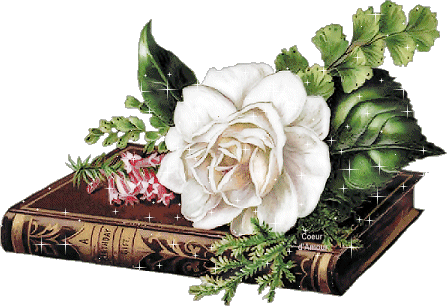 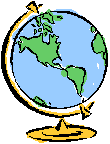 